…………………………………………………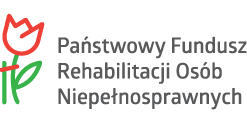 pieczęć organizatoraLista obecności stażystyza miesiąc	20…................rokuzgodnie z umową nr:………………………………………………………………………...czas trwania stażu: od………………………… do………………………………………..…………………………………………………………………………………………………..Imię i nazwisko osoby odbywającej staż / rok urodzeniaLista zawierać może następujące oznaczenia: - podpis osoby, - dzień wolny „DW”, - zwolnienie lekarskie „ZL",- nieobecność nieusprawiedliwiona „NN", - dni niepracujące (np.: sob., niedz., święta, itp.) proszę wykreślać.…………………………………………                                                                            podpis i pieczęć organizatoraLista obecności zweryfikowana  …………………………………………………………………..data, podpis i pieczątka upoważnionego pracownika PUP Lista musi być wypełniona w sposób czytelny. Brak danych, pieczątek lub niekompletne uzupełnienie listy będzie powodować odmowę wypłaty stypendium.Do 5 dnia kolejnego miesiąca należy dostarczać do urzędu oryginał i kopię listy obecności lub uwierzytelnioną przez organizatora kserokopię listy.DzieńPodpis osoby odbywającej stażEwentualne uwagi (np. dotyczące systemu godzinowego/zmianowego pracy lub inne)l.2.3.4.5.6.7.8.9.10.11.12.13.14.15.16.17.18.19.20.21.22.23.24.25.26.27.28.29.30.31.stażysta wykorzystał dotychczas dni wolnych /liczba/ (narastająco  od początku trwania stażu)Potwierdzam wykorzystanie w bieżącym miesiącu dni wolnych w wymiarzeW przypadku pracy zmianowej stażysta przepracował wymaganą w miesiącu ilość godzin